
Lieve mensen, 

We hebben een leuk spelletje voor jullie bedacht! Namelijk Memory 
Je moet wel even zelf dit document 2x uitprinten en de plaatjes uitknippen maar dan heb je ook wat  Speel het samen met je partner, kind(eren) of een sportmaatje! Probeer zoveel mogelijk setjes te verzamelen! Aan het einde van het spel moet je tegenspeler dan de oefeningen doen die jij verzameld hebt en jij die van je tegenspeler. Zo ontstaat er een beetje ruimte om de ander te pesten, altijd leuk hahaha!! Doe je het spel met meerderen, dan schuiven de oefeningen aan het eind van het spel door naar je linker buurman of buurvrouw. Je hoeft de oefeningen niet dubbel uit te voeren, dus heb je het setje van 20x opdrukken, dan is het gewoon 20x opdrukken en dus niet 40. Jaaaaaaah we zijn best lief hoor hahaha!!

Veel Plezier 

P.s. 	Op Facebook, Insta en Youtube (zie link op home pagina website) is het filmpje te
 	vinden waarin we de oefeningen even voor doen.
Armcirkels 30x vw & 30x aw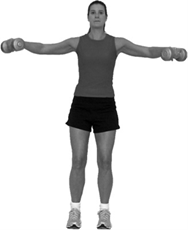 
1 Leg Schouderbrug
15xR & 15xL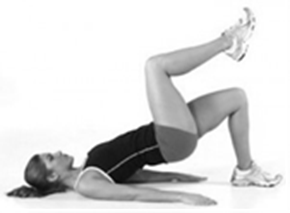 
30x Single Leg Stretch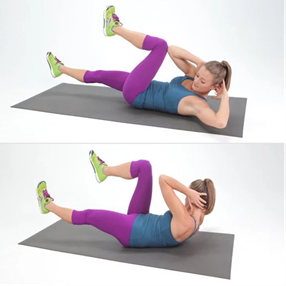 
15x Reverse Crunch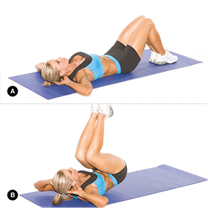 
20x Jumping Jack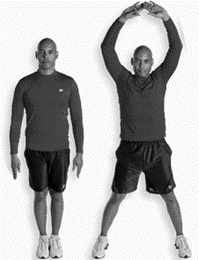 
60 sec plank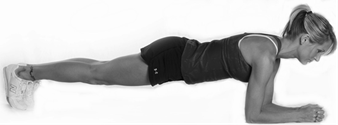 
10x Burpee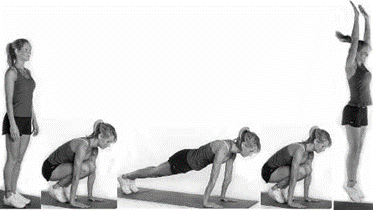 
Lunge vw uitstappen
15xR & 15xL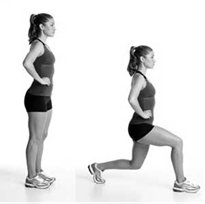 
20x Heupen liften R+L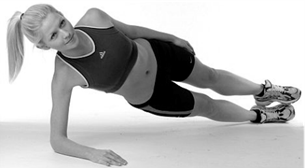 
50x Knieheffen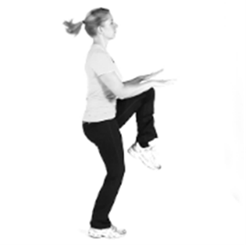 
Met 1 been opstaan v.a. een stoel: 15xR & 15xL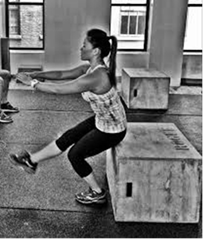 
Squat + Kick zijwaarts
10xR & 10xL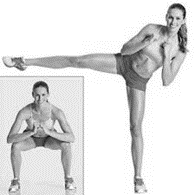 
Lunge + Kick voorwaarts
10xR & 10xL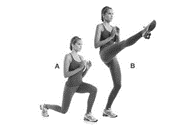 
20x Side Raise (waterflesje)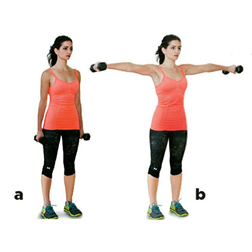 
20x Upright Row 
(met stapel boeken)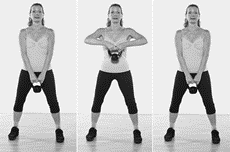 
20x Opdrukken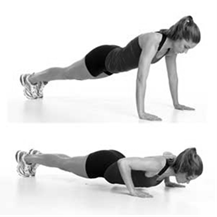 
30x Mountainclimber Twist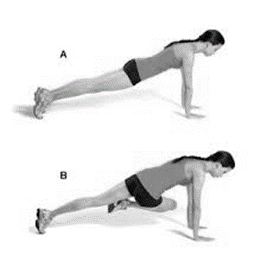 
15x Verspringen Squat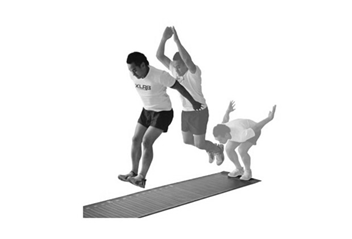 
15x Jump Squat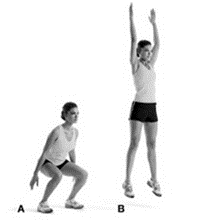 
20x Jump Lunges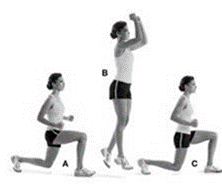 
Plankwalks 10xR & 10xL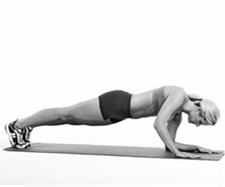 
1 Leg Deadlift 10xR & 10xL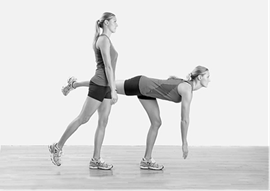 
100x Touwtje springen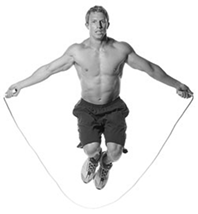 
Plank met rotatie
15xR & 15xL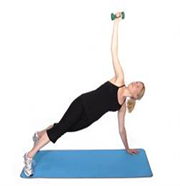 
20x Superman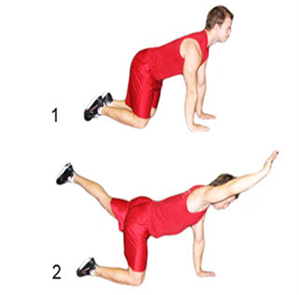 
30x Zwemmen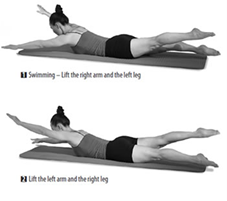 
20x Schouderbrug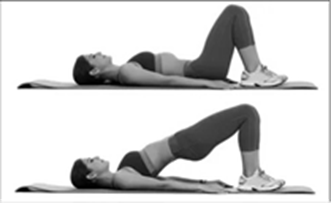 
20x Dippen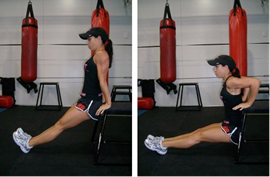 
30x Rusian Twist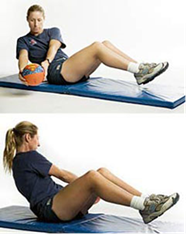 
30x Mountainclimber recht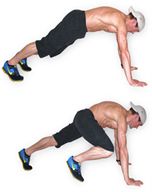 
20x Double leg stretch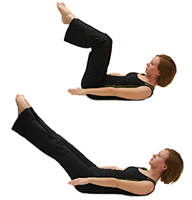 
20x Plank elleboog naar knie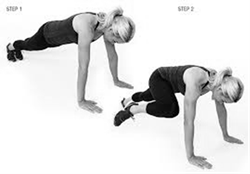 
Zw plank elleboog naar knie
10x R & 10xL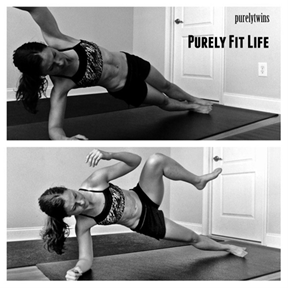 
20x Shoulder press 
(met stapel boeken)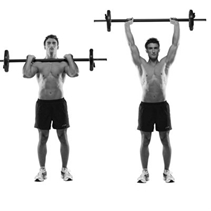 
30x Squat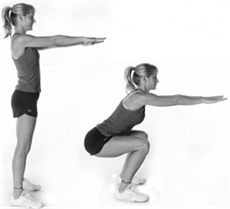 
Leg lift 20xR & 20xL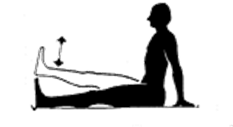 